Candidature à une bourse annuelle - étudiant internationalÉcole Universitaire de Recherche du Grand Paris FRAPP(« Francophonies et Plurilinguismes : Politique des langues »)Campagne 2024-2025Doctorat (renouvellement)***Dossier de candidature à compléter et à adresser par voie électronique uniquement à  scol.eur.frapp@u-pec.fr au plus tard le 28 juin 2024 à 16h.***Fiche de renseignements (tous les champs sont à remplir)Doctorant-eNom et prénom(s) du / de la candidat-e : _________________________________________________Né(e) le ____________________________, à ______________________________________________Adresse _____________________________________________________________________________________________________________________________________________________________Téléphone   _________________________________________________________________________E-mail _____________________________________________________________________________                      Numéro d’étudiant-e (INE) ____________________________________________________________Diplôme d’accès au Doctorat ___________________________________________________________	Établissement d’obtention______________________________________________________	Pays ________________________________________________________________________	Année d’obtention ____________________________________________________________	Mention ____________________________________________________________________Formation antérieure (Indiquez les diplômes d'enseignement supérieur, les établissements et les années d'obtention, et les mentions)______________________________________________________________________________________________________________________________________________________________________________________________________________________________________________________Directeur / directrice de thèseQualité :□ Professeur des universités□ Maître de conférences (HDR □ ou non HDR □)□ Directeur de recherche (CNRS, INRIA, CNAM, INRETS, autre)□ Doctorat d’ÉtatCoordonnées : Adresse _____________________________________________________________________________________________________________________________________________________________Téléphone _________________________________________________________________________E-mail_____________________________________________________________________________Ecole doctorale et laboratoire d’accueil□ ED Cultures et Sociétés□ CEDITEC (Centre d’Etude des Discours, Images, Textes, Ecrits, Communication) – UR 3119□ CRHEC (Centre de Recherche en Histoire Européenne Comparée) – UR 4392□ IMAGER (Institut des Mondes Anglophone, Germanique et Roman) – UR 3958□ LIRTES (Laboratoire Interdisciplinaire de Recherche sur les Transformations des pratiques éducatives et des pratiques sociales) – UR 7313□ LIS (Lettres, Idées, Savoirs) – UR 4395□ ED Organisations, Marchés, Institutions□ ERUDITE (Equipe de Recherche sur les Données Individuelles en lien avec la Théorie Economique) – UR 437□ LIPHA (Laboratoire Interdisciplinaire d’Etudes du Politique Hannah Arendt) – UR 7373□ MIL (Marchés, Institutions, Libertés) – UR 7382□ ED Ville, Transports et Territoires□ Lab’Urba – UR 7374Titre de la thèse____________________________________________________________________________________________________________________________________________________________________Information complémentaire (optionnel) ____________________________________________________________________________________________________________________________________________________________________________________________________________________________________________________________________________________________________________________________________________________________________________________________________________________________________________________________________________________________________________***Liste des pièces à joindre au dossier Mémoire de Master 2 (support électronique uniquement) Dans un seul fichier PDF :    Formulaire de candidature    Pièce d’identité    Procès-verbal de soutenance de Master    Relevés de notes du Master 1 et 2    Projet de thèse (4 pages) ou état d’avancement des travaux    Lettre de motivation (expliquez clairement en quoi votre projet de thèse est lié aux problématiques        de l’EUR FRAPP)   Préparation du bilan de l’année écoulée :Exposez votre projetExpliquez comment l’obtention de la première bourse vous a aidé et quelles ont été vos avancéesJustifiez la nécessité du renouvellement     Projet professionnel après la thèse (1 page)      Curriculum vitae      Lettre de recommandation du directeur / de la directrice de thèse       Lettre de soutien du directeur / de la directrice du laboratoire d’accueil                                                                         ***Fait à ________________________                             Le ___________________________ Signature :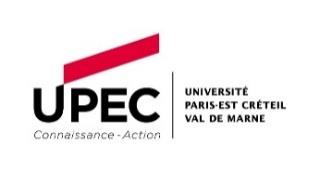 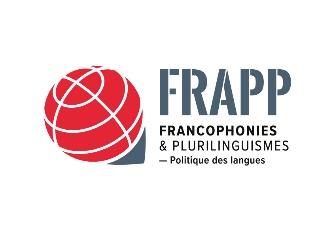 